                                                                      РЕШЕНИЕ		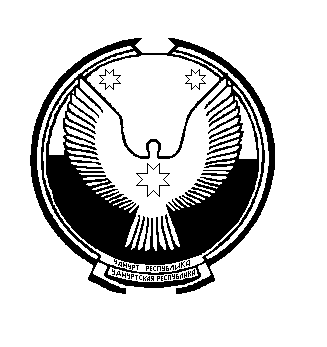 Об утверждении отчета об исполнении прогноза  социально-экономического развития  муниципального образования «Мельниковское»  за 2018 год          Руководствуясь Уставом  муниципального образования «Мельниковское» и заслушав отчет Главы муниципального образования «Мельниковское»  об исполнении показателей прогноза социально-экономического развития  муниципального образования «Мельниковское» за 2018 год,СОВЕТ ДЕПУТАТОВ РЕШИЛ:          1.   Утвердить отчет об исполнении прогноза социально-экономического развития  муниципального образования «Мельниковское» за 2018 год.          2. Опубликовать отчет об исполнении прогноза социально-экономического развития  муниципального образования «Мельниковское» за 2018 год  на официальном сайте муниципального образования «Мельниковское». Глава муниципального образования «Мельниковское»                                                  Г.И.Шуклин      д. Мельниково 19 апреля  2019 года № 20.1                                                                                                                                                                                                                     Утвержден  решением  Совета депутатовмуниципального образования «Мельниковское» от  19 апреля 2019  года № 20.1Выполнение прогноза социально-экономического развития муниципального образования «Мельниковское» на 2018 – 2020 годы за 2018 годСовет депутатов муниципального образования«Мельниковское»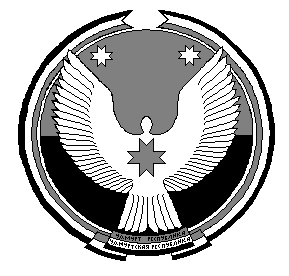         «Мельниковское»   муниципал кылдэтысь  депутатъёслэн кенешсыПоказатели  МО "Мельниковское"Единица измеренияЕдиница измеренияОтчет2018Прогноз2018  Прогноз    2019Прогноз202012246561. Географические показателиПлощадь территории гага156401564015640156402.  Административное делениеКоличество населенных пунктовед.ед.111111113. Местное самоуправлениеГлава МО "Мельниковское"чел.чел.         1111Численность аппарата чел.чел.55554. ДемографияЧисленность постоянного населения (среднегодовая) – всегочел.чел.905905905910Родилосьчел.  чел.  4936Умерлочел. чел. 13525Естественный прирост (убыль)чел.чел.-9+4         +1           +15. Численность трудовых ресурсовЧисленность трудоспособного населения в трудоспособном возрастечел.чел.460460460460Численность работающих – всего:чел.чел.194190194195в том числе:- в бюджетных учрежденияхчел.чел.94949494 безработные граждане в трудоспособном  возрасте, зарегистрированные в ЦЗНчел.чел.4335- количество молодых семейед.ед.18321818дети до 18 летчел.чел.178185178178пенсионеры по возрасту;чел.чел.1931701951956. Организационная структура экономики:6. Организационная структура экономики:6. Организационная структура экономики:Число юридических лицед.ед.11111111В том числе:ед.ед.Сельскохозяйственные предприятияед.ед.2222Крестьянские (фермерские) хозяйстваед.ед.1111Организации и учрежденияед.ед.8888Индивидуальные предпринимателиед.ед.222222227. Личные подсобные хозяйства гражданед.ед.519519520521Поголовье скота и птицы:КРС – всегогол.гол.705700593645в том числе:- сельхоз. предприятиягол.гол.555600443555- крестьянские (фермерские) хозяйствагол.гол.0000- личные подсобные хозяйствагол.гол.15010015090Из них коровы – всего:гол.гол.288350288284- сельхоз. предприятиягол.гол.250300250250- крестьянские (фермерские) хозяйствагол.гол.0000- личные подсобные хозяйствагол.гол.3840 3834Свиньи – всего:721107258в том числе:- сельхоз. предприятиягол.гол.0000- крестьянские (фермерские) хозяйствагол.гол.0000- личные подсобные хозяйствагол.гол.721107258Птицы – всего:2100150021002100в том числе:- сельхоз. предприятиягол.гол.0000- крестьянские (фермерские) хозяйства- крестьянские (фермерские) хозяйства- крестьянские (фермерские) хозяйства000- личные подсобные хозяйства- личные подсобные хозяйствагол.21001500    21002100Производство:Производство:Зерно (после доработки) – всегоЗерно (после доработки) – всеготонн11953055    39203930в том числе:в том числе:- сельхоз. предприятия- сельхоз. предприятиятонн1195305539203930- крестьянские (фермерские) хозяйства- крестьянские (фермерские) хозяйстватонн0000- личные подсобные хозяйства- личные подсобные хозяйстватонн0000Картофель – всегоКартофель – всеготонн230290235240в том числе:в том числе:тонн- сельхоз. предприятия- сельхоз. предприятиятонн05000- крестьянские (фермерские) хозяйства- крестьянские (фермерские) хозяйстватонн0000личные подсобные хозяйстваличные подсобные хозяйстватонн230240235240Овощи – всегоОвощи – всеготонн26272727в том числе:в том числе:тонн- сельхоз. предприятия- сельхоз. предприятиятонн0000- крестьянские (фермерские) хозяйства- крестьянские (фермерские) хозяйстватонн0000личные подсобные хозяйстваличные подсобные хозяйстватонн26272727Мясо и птица (в живом весе) – всегоМясо и птица (в живом весе) – всеготонн125130126127в том числе:в том числе:тонн- сельхоз. предприятия- сельхоз. предприятиятонн74807577- крестьянские (фермерские) хозяйства- крестьянские (фермерские) хозяйстватонн---- личные подсобные хозяйства- личные подсобные хозяйстватонн51505150Молоко – всегоМолоко – всеготонн1429183514391439в том числе:в том числе:тонн- сельхоз. предприятия- сельхоз. предприятиятонн1310168513201320- крестьянские (фермерские) хозяйства- крестьянские (фермерские) хозяйстватонн0000личные подсобные хозяйстваличные подсобные хозяйстватонн1191501191199. Посевные площади: 9. Посевные площади: Зерновые – всегоЗерновые – всегога1073160318301850в том числе:в том числе:- сельхоз. предприятия- сельхоз. предприятияга1073160318301850- крестьянские (фермерские) хозяйства- крестьянские (фермерские) хозяйствага0000- личные подсобные хозяйства- личные подсобные хозяйствага0000Картофель – всегоКартофель – всегога24302525в том числе:в том числе:- сельхоз. предприятия- сельхоз. предприятияга0500- крестьянские (фермерские) хозяйства- крестьянские (фермерские) хозяйствага0000- личные подсобные хозяйства- личные подсобные хозяйствага24252525Овощи – всегоОвощи – всегога7,57,57,57,5в том числе:в том числе:- сельхоз. предприятия- сельхоз. предприятияга0000- крестьянские (фермерские) хозяйства- крестьянские (фермерские) хозяйствага0000- личные подсобные хозяйства- личные подсобные хозяйствага7,57,57,57,5Доходы бюджетной сельской (пос.) администрацииДоходы бюджетной сельской (пос.) администрациитыс.руб.1947,11832,02097,82072,8Налог на доходы физических лицНалог на доходы физических лицтыс.руб58856467Единый сельхоз. налогЕдиный сельхоз. налогтыс.руб.0000Налог на имущество с физических лицНалог на имущество с физических лицтыс.руб.851485656Налог на имущество юридических лицНалог на имущество юридических лицтыс.руб.0000Земельный налог с  физических лиц, обладающих земельным участком, расположенным в границах сельских поселенийЗемельный налог с  физических лиц, обладающих земельным участком, расположенным в границах сельских поселенийтыс.руб.208210158158Земельный налог с  организаций, обладающих земельным участком, расположенным в границах сельских поселенийЗемельный налог с  организаций, обладающих земельным участком, расположенным в границах сельских поселенийтыс.руб.56626774Прочие поступления (штрафы, санкции, возмещение ущерба)Прочие поступления (штрафы, санкции, возмещение ущерба)тыс.руб.0211Безвозмездные поступленияБезвозмездные поступлениятыс.руб.1540,113891751,81716,8Расходы бюджетной сельской (пос.) администрацииРасходы бюджетной сельской (пос.) администрации1947,118322097,82072,810. Социальная сфера10. Социальная сфера-участники ВОВ-участники ВОВчел.0100Инвалиды 1,2,3 групп, дети-инвалидыИнвалиды 1,2,3 групп, дети-инвалидычел.65736565Ветераны трудаВетераны трудачел.42424240УТФУТФчел.5554Семьи погибших военнослужащихСемьи погибших военнослужащихчел.1111Участники боевых действийУчастники боевых действийчел.13131313Протяженность автомобильных дорогПротяженность автомобильных дорогкм18,118.118,118,1В том числе общего пользованияВ том числе общего пользованиякм18,118,118,118,1Ввод автомобильных дорог с твердым покрытиемВвод автомобильных дорог с твердым покрытиемкм0000Средняя обеспеченность населения площадью жилых квартир(на конец года)Средняя обеспеченность населения площадью жилых квартир(на конец года)кв.м.25,725.825,825,8Ввод в действие жилых домовВвод в действие жилых домовкв.м.91,3100100100Уровень газификацииУровень газификации%26262728Ввод газовых сетейВвод газовых сетейкм0000  Количество школ  Количество школед.2222Количество учащихсяКоличество учащихсячел.89918685Количество специалистов:Количество специалистов:чел.38383838-среднего профессионального образования-среднего профессионального образованиячел. 11111111-высшего профессионального образования-высшего профессионального образованиячел.27272727Количество ФАПовКоличество ФАПовед.2222Количество специалистов:Количество специалистов:чел.3333Количество дошкольных учрежденийКоличество дошкольных учрежденийед.2222Количество специалистовКоличество специалистовчел.7777Количество  учреждений культурыКоличество  учреждений культурыед.2222Количество специалистовКоличество специалистовчел.7777